1110 Navaho Drive, Fourth Floor, Raleigh, NC 27609 (919) 872-7933  www.resourcesforseniors.com 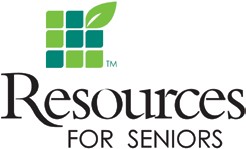 Services and information for older adults and adults with disabilities in Wake County, North CarolinaIf you will be visiting multiple facilities, which is strongly recommended, make copies of this page so that you may take notes about each facility.Name of place: _________________________________________________________________Do you like the facility’s outward appearance? _____________________________________Is the location convenient for visits by family and friends? ____________________________Is the residence clean and free of odors? ___________________________________________Is the facility appropriately heated/cooled? _________________________________________What is the noise level in the facility?_____________________________________________Does the staff address residents by their names and interact with them during your tour? _______________________________________________________________________________Do you notice the residents socializing with each other and do they appear content? ___________________________________________________________________________________Can you talk with residents about how they like living there and about the staff? What do they say? _____________________________________________________________________________________________________________________________________________________________________________________________________________________________Are staff members courteous to residents and to each other? ___________________________Do staff respond to requests for assistance in a timely manner?_________________________Are visits with residents encouraged and welcome at any time? ________________________Is the floor plan of the common areas well-designed and easy to follow? _________________How many units are there, and how many are occupied? ______________________________Are there different sizes and types of units available with optional floor plans? _______________________________________________________________________________________Are single units available? Are double occupancy units available for sharing with another person? ________________________________________________________________________________________________________________________________________________What furniture is provided and what can residents bring from home? _______________________________________________________________________________________________May residents decorate their own rooms? __________________________________________Is there adequate storage space in the individual units? _______________________________Are the common areas attractive, comfortable and clean? ________________________________________________________________________________________________________Is there an outside courtyard or patio for residents and visitors? ________________________What laundry services or facilities are available for residents’ personal clothing? _____________________________________________________________________________________Are doorways, hallways and rooms accessible to wheelchairs and walkers? _______________Are bathrooms accessible for wheelchairs and walkers? ______________________________Are elevators available for those unable to use stairways? _____________________________Are there handrails in the hallways to aid in walking? ________________________________Are floors of a non-skid material and carpets conducive to safe walking? _________________Does the residence have good lighting, sprinklers and clearly-marked exits? ______________Does the residence provide ample security and is there an emergency evacuation plan?_________________________________________________________________________________Is a 24-hour emergency response system installed in each unit? What happens when it is activated?     _________________________________________________________________________________________________________________________________________________________________________________________________________________________What services are available to all residents at the base rate? _________________________________________________________________________________________________________________________________________________________________________________Are there additional charges for personal care services (help with bathing, dressing, etc)? Who provides these services and what are their qualifications? ___________________________________________________________________________________________________________________________________________________________________________________Are housekeeping, linen service and personal laundry included in the fees, or are they available at an additional  charge? ___________________________________________________________________________________________________________________________Does the facility offer any special services or areas for dementia patients? How do these services differ from the usual? Is there an additional charge for these? _________________________________________________________________________________________________________________________________________________________________________To what extent are medical services available within the facility, and how are these services provided? _________________________________________________________________________________________________________________________________________________________________________________________________________________________How are medical emergencies handled? Does the residence have a clearly-stated procedure for responding to medical emergencies? Is there an arrangement with a nearby hospital? _____________________________________________________________________________________________________________________________________________________________Is there a staff person to coordinate home care visits from a nurse, physical or occupational therapist, etc., when needed on a temporary basis? ______________________________________________________________________________________________________________Does the facility provide transportation to doctors’ offices, the hairdresser, shopping and other activities desired by residents? If so, how is that arranged? _______________________________________________________________________________________________________Are pharmacy, barber/beautician and/or physical therapy services offered on-site or nearby? __________________________________________________________________________________________________________________________________________________________________________________________________________________________________What kinds of group/individual recreational activities, if any, are offered? Who schedules them? Can you meet her/him? ____________________________________________________________________________________________________________________________________________________________________________________________________________________________________________________________________________________Is there an organized activities program with a posted daily schedule of events? ______________________________________________________________________________________Does the facility schedule trips or other events off-premises? _____________________________________________________________________________________________________Are the social and activity areas appropriate and desirable to the prospective resident? _________________________________________________________________________________Are there supplies for social activities/hobbies (games, cards, crafts, computers, gardening supplies)? ______________________________________________________________________________________________________________________________________________Are religious services held on the premises or are arrangements made for residents to attend nearby services? _________________________________________________________________________________________________________________________________________Are there fitness facilities? What about regularly-scheduled exercise classes? ________________________________________________________________________________________Are residents’ pets allowed? Does the facility have pets, and if so who cares for them? ____________________________________________________________________________________________________________________________________________________________Does the residence provide meals? If so, how many times a day, how many days a week, and how does the menu vary from meal to meal? Can you look at a menu? _________________________________________________________________________________________________________________________________________________________________________Can special diets be accommodated? Does a qualified dietitian plan or approve menus? ________________________________________________________________________________Are residents involved in menu planning and may they request specific foods? _______________________________________________________________________________________Does the dining room environment encourage residents to relax, socialize, and enjoy their food? _________________________________________________________________________________________________________________________________________________May residents eat meals in their units? May they keep snacks or other food in their units? ______________________________________________________________________________Are meals provided only at set times or is there some flexibility? Are snacks available? ________________________________________________________________________________Can residents have guests dine with them for an additional fee? Is there a private dining room for special events and occasions, if desired? ________________________________________Can you tour the facility during a meal and eat with the residents? ______________________What do residents say about the food? _______________________________________________________________________________________________________________________Is there a waiting list? If so, how long do they estimate it will be for a unit to becomeavailable?      ______________________________________________________________________________________________________________________________________________What is involved with the moving in/out process? ______________________________________________________________________________________________________________Is there a written statement of residents’ rights and responsibilities? Can you take home a copy?     ______________________________________________________________________Does the contract clearly disclose all fees for healthcare, accommodations, personal care, supportive services, as well as admission and discharge provisions? ________________________________________________________________________________________________How much is the monthly fee? What does this include? __________________________________________________________________________________________________________How often can fees be increased and for what reasons? Is there a limit on the amount of increase per year? What is the history of monthly fee increases? ___________________________________________________________________________________________________Are residents required to purchase renters’ insurance for personal property in their units? _______________________________________________________________________________Do billing, payment and credit policies seem fair and reasonable? ______________________Is prepayment, a deposit, or an entrance fee required? Is any of that refundable? ___________May the resident handle her/his own finances with staff assistance, if able, or must a family member/outside party be designated? ________________________________________________________________________________________________________________________Is the contract for a specific period of time or month-to-month? ________________________When may a contract be terminated and what are the policies for refunds and transfers? ________________________________________________________________________________What happens if funds are depleted and full payment can no longer be made? ________________________________________________________________________________________Does the facility accept Medicaid? What about Special Assistance? _____________________What additional services are available if the resident’s needs change? Is staff available to coordinate these services? _________________________________________________________________________________________________________________________________Is there a procedure to pay for additional services such as skilled nursing care or physical therapy when the services are needed on a temporary basis? ___________________________Under what circumstances would the resident be forced to move out (because of increased care needs, change in finances, etc.)? ________________________________________________________________________________________________________________________What happens if the resident needs to be hospitalized temporarily? How long can the facility hold a room for the resident, and what would it cost to do that? ___________________________________________________________________________________________________What are the hiring procedures and requirements for eligibility? ___________________________________________________________________________________________________Are criminal background checks, references, and certifications required? ____________________________________________________________________________________________Is there a staff training program in place and what does it entail? __________________________________________________________________________________________________What is the staff turnover rate for patient care aides? What does the facility do to encourage staff to stay? ____________________________________________________________________________________________________________________________________________How long has the current administrator been there? __________________________________What is the staff-to-patient ratio during the day? At night? On weekends? ___________________________________________________________________________________________Does the facility have RNs on duty at all times? LPNs? __________________________________________________________________________________________________________Does the facility have a current license displayed? ___________________________________If the state requires the administrator to be licensed/certified, does she/he have a current license?      _______________________________________________________________________________________________________________________________________________What reputation does the facility have in the community? ________________________________________________________________________________________________________Is the administrator, or other appropriate staff person, generally available to answer questions or discuss problems and would you be comfortable dealing with them on a daily basis? ________________________________________________________________________________Is there a resident council or organization through which residents have a means of voicing their views? _________________________________________________________________What is the procedure for handling resident or family concerns? ___________________________________________________________________________________________________Is there an appeals process for dissatisfied residents? _________________________________Has the facility experienced any complaints or corrective actions? Are they willing to discuss past problems and how they were resolved? ___________________________________________________________________________________________________________________Has the facility ever been sanctioned or fined, or had its Medicare/Medicaid certification suspended?      _____________________________________________________________________________________________________________________________________________Source: Adapted from www.c arepathways.c omOTHER NOTES